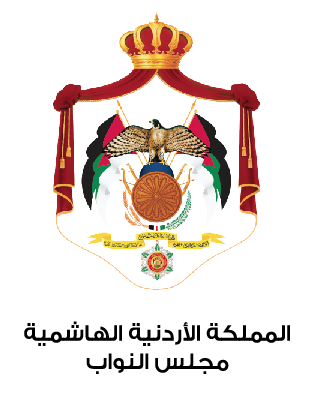 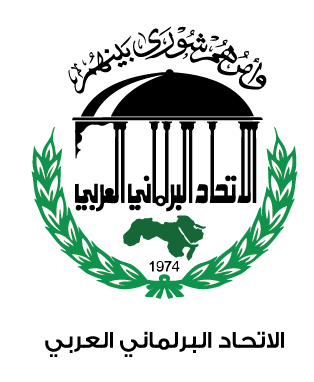 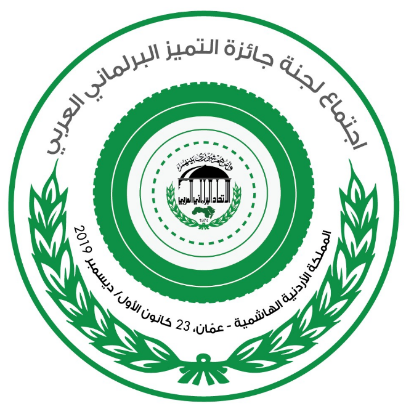 استمارة التسجيل لاجتماعلجنة جائزة التميز البرلماني العربي    المملكة الأردنية الهاشمية- عمّان، 23 كانون الأول/ ديسمبر 2019الشعبة البرلمانية:أعضاء الوفود      مواعيد الوصول:مواعيد المغادرة:مكان الإقامة: يرجى تعبئة الاستمارة وإرسالها قبل تاريخ 15/12/2019، (للضرورة التنظيمية) إلى كل من أمانة الشعبة البرلمانية الأردنية والأمانة العامة للاتحاد البرلماني العربي:الاسمالصفةاليومالتاريخالتوقيتالشركة الناقلةرقم الرحلةقادماً مناليومالتاريخالتوقيتالشركة الناقلةرقم الرحلةمغادراً الىاسم الفندقأمانة الشعبة البرلمانية الأردنيةالأمانة العامة للاتحاد البرلماني العربيشارع الملك حسين – منطقة العبدليعمان – المملكة الأردنية الهاشميةالرمز البريدي: 11101 عمانالهاتف: 00 962 6 5635 100 / 200 هاتف خلوي: 00 962 795546566الفاكس: 00 962 6 5685970البريد الالكتروني:  ramyradeideh@yahoo.comشارع المعرض- منطقة المرفأ بيروت- الجمهورية اللبنانيةالرّمز البريدي  : 2011-8403الهاتف    : 00 961 1 985 960/ 1, 2  الفاكس   : 00 961 1 985 963البريد الإلكتروني:   info@arabipu.org    arab.ipu@gmail.com